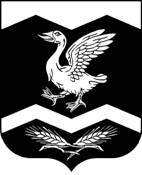                                   КУРГАНСКАЯ ОБЛАСТЬ                 ШАДРИНСКИЙ МУНИЦИПАЛЬНЫЙ ОКРУГ              АДМИНИСТРАЦИЯ ОЛЬХОВСКОГО СЕЛЬСОВЕТА                        ПОСТАНОВЛЕНИЕот 20.06.2022 г.     № 27 с. ОльховкаОБ УТВЕРЖДЕНИИ ПОРЯДКА И ПЕРЕЧНЯ СЛУЧАЕВОКАЗАНИЯ НА ВОЗВРАТНОЙ И (ИЛИ) БЕЗВОЗВРАТНОЙ ОСНОВЕ ЗА СЧЕТСРЕДСТВ БЮДЖЕТА ОЛЬХОВСКОГО СЕЛЬСОВЕТАДОПОЛНИТЕЛЬНОЙ ПОМОЩИ ПРИ ВОЗНИКНОВЕНИИНЕОТЛОЖНОЙ НЕОБХОДИМОСТИ В ПРОВЕДЕНИИКАПИТАЛЬНОГО РЕМОНТА ОБЩЕГО ИМУЩЕСТВАВ МНОГОКВАРТИРНЫХ ДОМАХ, РАСПОЛОЖЕННЫХНА ТЕРРИТОРИИ ОЛЬХОВСКОГО СЕЛЬСОВЕТАВ соответствии с п. 6 ч. 1 ст. 14 Федерального закона от 06.10.2003 № 131-ФЗ «Об общих принципах организации местного самоуправления в Российской Федерации», п. 9.3 ч. 1 ст. 14 Жилищного кодекса Российской Федерации, Бюджетным кодексом Российской Федерации, Федеральным законом от 21 июля 2007 года N 185-ФЗ "О Фонде содействия реформированию жилищно-коммунального хозяйства", п. 3 ст. 1 Закона Курганской области от 25.12.2014 № 108 «О закреплении за сельскими поселениями Курганской области вопросов местного значения городских поселений», Уставом Ольховского сельсовета постановляю:1. Утвердить Порядок и перечень случаев оказания на возвратной и (или) безвозвратной основе за счет средств бюджета Ольховского сельсовета дополнительной помощи при возникновении неотложной необходимости в проведении капитального ремонта общего имущества в многоквартирных домах, расположенных на территории Ольховского сельсовета (прилагается).2. Утвердить Состав Комиссии по принятию решения об оказании на возвратной и (или) безвозвратной основе за счет средств бюджета Ольховского сельсовета дополнительной помощи при возникновении неотложной необходимости в проведении капитального ремонта общего имущества в многоквартирных домах, утвержденной настоящим Постановлением (прилагается).3. Настоящее постановление обнародовать на доске информации в здании Администрации Ольховского сельсовета и разместить на официальном сайте Администрации Ольховского сельсовета в сети «Интернет».Глава Ольховского сельсовета                          Д.Л.МезенцевУтвержденПостановлением Администрации Ольховского сельсоветаот 20 июня 2022 г. № 27ПОРЯДОК И ПЕРЕЧЕНЬ СЛУЧАЕВ ОКАЗАНИЯ НА ВОЗВРАТНОЙ И (ИЛИ)БЕЗВОЗВРАТНОЙ ОСНОВЕ ЗА СЧЕТ СРЕДСТВ БЮДЖЕТАОЛЬХОВСКОГО СЕЛЬСОВЕТА ДОПОЛНИТЕЛЬНОЙ ПОМОЩИПРИ ВОЗНИКНОВЕНИИ НЕОТЛОЖНОЙ НЕОБХОДИМОСТИ В ПРОВЕДЕНИИКАПИТАЛЬНОГО РЕМОНТА ОБЩЕГО ИМУЩЕСТВАВ МНОГОКВАРТИРНЫХ ДОМАХ, РАСПОЛОЖЕННЫХ НА ТЕРРИТОРИИОЛЬХОВСКОГО СЕЛЬСОВЕТА1. Настоящий временный Порядок устанавливает процедуру оказания на возвратной и (или) безвозвратной основе за счет средств бюджета Ольховского сельсовета  дополнительной помощи при возникновении неотложной необходимости (далее - дополнительная помощь) в проведении капитального ремонта общего имущества в многоквартирных домах, расположенных на территории Ольховского сельсовета, в случае возникновения аварии и иных чрезвычайных ситуаций природного или техногенного характера (далее - чрезвычайная ситуация) и применяется в отношении многоквартирных домов, собственники которых формируют фонд капитального ремонта на специальном счете (далее - Порядок).В случае возникновения чрезвычайной ситуации капитальный ремонт осуществляется в объеме, необходимом для ликвидации последствий, возникших вследствие чрезвычайной ситуации, за счет средств, аккумулированных на специальном счете многоквартирного дома, и средств бюджета Ольховского сельсовета.Дополнительная помощь предоставляется в целях финансового обеспечения затрат (части затрат) по проведению капитального ремонта многоквартирных домов в рамках аварийно-восстановительных работ.Дополнительная помощь предоставляется на выполнение услуг и (или) работ по капитальному ремонту общего имущества в многоквартирном доме в рамках аварийно-восстановительных работ и работ, определенных пунктом 1 статьи 166 Жилищного кодекса Российской Федерации.2. Получателями дополнительной помощи в соответствии с пунктом 1 настоящего Порядка являются юридические лица - управляющие компании, товарищества собственников жилья, жилищно-строительные кооперативы, осуществляющие деятельность по управлению многоквартирными домами, аккумулирующие средства на капитальный ремонт на специальном счете многоквартирного дома (далее - Заявитель).3. Дополнительная помощь предоставляется в объеме не более средств, аккумулированных на специальном счете многоквартирного дома на дату подачи заявки от Заявителя, направленной в Администрацию Ольховского сельсовета.4. Дополнительная помощь на аварийно-восстановительные работы в случае возникновения чрезвычайной ситуации оказывается на основании заявления от Заявителя, направленного в Администрацию  Ольховского сельсовета, которую Администрация  Ольховского сельсовета, в течение одного рабочего дня со дня получения вышеуказанных документов, передает в Комиссию по принятию решения об оказании на возвратной и (или) безвозвратной основе за счет средств бюджета Ольховского сельсовета дополнительной помощи при возникновении неотложной необходимости в проведении капитального ремонта общего имущества в многоквартирных домах, утвержденную настоящим Постановлением.5. К заявлению прилагаются следующие документы:1) копия решения о введении режима чрезвычайной ситуации, принятого в соответствии с законодательством, или копия акта об аварии и иных чрезвычайных ситуациях природного или техногенного характера;2) копия заключения о техническом состоянии многоквартирного дома, выданного специализированной организацией, проводящей в соответствии с законодательством обследование технического состояния многоквартирного дома, содержащего следующие сведения:виды услуг и (или) работ, необходимых для ликвидации последствий, возникших вследствие чрезвычайной ситуации;технические характеристики конструктивных элементов, необходимые для определения стоимости услуг и (или) работ по капитальному ремонту;общий процент износа здания и исследуемого конструктивного элемента;3) справка банка о размере средств на специальном счете, собранных собственниками помещений в многоквартирном доме, для проведения капитального ремонта общего имущества многоквартирного дома;4) копия решения общего собрания собственников помещений в многоквартирном доме о проведении капитального ремонта, которое принято в соответствии с требованиями статьи 189 Жилищного кодекса Российской Федерации;5) копия уведомления об открытии специального счета многоквартирного дома;6) копия договора с кредитной организацией на открытие специального счета многоквартирного дома;7) проектно-сметная (сметная) документация на капитальный ремонт, составленная в соответствии с требованиями действующего законодательства и нормативно-технических документов, прошедшая государственную экспертизу сметной стоимости;8) документы, подтверждающие полномочия лица на осуществление действий от имени Заявителя (копия решения о назначении или об избрании, либо приказа о назначении физического лица на должность, в соответствии с которым такое физическое лицо обладает правом действовать от имени Заявителя) (далее - Руководитель);9) доверенность на осуществление действий от имени Заявителя в случае, если заявка на получение средств подписана лицом, не являющимся Руководителем;10) заверенные Руководителем организации копии протоколов общих собраний собственников помещений многоквартирного дома, в котором содержатся решения о выборе способа управления многоквартирным домом (в случае выбора способа управления управляющей организацией - о выборе данной организации), или протоколов заседаний конкурсной комиссии администрации района, в которых содержатся решения об отборе управляющей организации для управления многоквартирным домом (в случае если право на управление многоквартирными домами предоставлено организации по результатам проведения открытых конкурсов);11) заверенная Руководителем организации копия лицензии на право осуществления деятельности по управлению многоквартирными домами (за исключением случая осуществления такой деятельности товариществом собственников жилья, жилищным кооперативом или иным специализированным потребительским кооперативом);12) копия устава;13) фотоматериалы.Копии документов, предусмотренных настоящим пунктом, должны быть пронумерованы, прошнурованы (прошиты), скреплены печатью и заверены подписью заявителя с указанием даты заверения.6. Не позднее 5 рабочих дней со дня представления документов, указанных в пункте 5 настоящего Порядка, в Администрацию Ольховского сельсовета, переданных в течение одного рабочего дня со дня получения вышеуказанных документов Администрацией Ольховского сельсовета в Комиссию, Комиссия принимает решение об оказании дополнительной помощи либо об отказе в предоставлении такой помощи, оформленное протоколом.7. Обязательными условиями предоставления дополнительной помощи являются:1) решение о введении режима чрезвычайной ситуации, принятого в соответствии с законодательством;2) недостаточность средств на специальном счете, аккумулированных собственниками помещений в многоквартирном доме, для проведения капитального ремонта общего имущества;3) отсутствие задолженности собственников помещений в многоквартирном доме по уплате взносов на капитальный ремонт на специальном счете.8. Основания для отказа в предоставлении дополнительной помощи:1) непредставление или представление не в полном объеме документов, указанных в пункте 5 настоящего Порядка;2) несоответствие представленных документов требованиям настоящего Порядка;3) несоответствие Заявителя требованиям, указанным в пунктах 2, 5, 7 настоящего Порядка;4) наличие в документах недостоверных или неполных сведений.9. При положительном рассмотрении заявки от Администрации Ольховского сельсовета Комиссией, оформленной протоколом, Администрация Ольховского сельсовета  направляет Заявителю (далее - получателю) 2 экземпляра проекта соглашения о предоставлении получателю дополнительной помощи из средств бюджета Ольховского сельсовета (далее - средства).Форма соглашения разрабатывается и утверждается Администрацией Ольховского сельсовета.Получатель в течение 3 рабочих дней со дня получения проекта соглашения подписывает его и возвращает в Администрацию сельсовета.Получатель представляет в отдел ЖКХ отчет об использовании средств в течение 30 рабочих дней со дня получения средств по форме согласно приложению к настоящему Порядку.10. Администрацией Ольховского сельсовета проводятся проверки соблюдения получателями средств условий, целей и порядка предоставления средств, а также целевое использование средств.11. В случае установления Администрацией Ольховского сельсовета (фактов) нарушения получателем условий предоставления средств, нецелевого использования средств, отдел ЖКХ в течение 3 рабочих дней со дня обнаружения указанных нарушений направляет получателю средств требование о возврате средств в полном объеме с уплатой штрафных санкций в размере 10 процентов от объема предоставленных средств.12. Средства подлежат возврату в бюджет Ольховского сельсовета в течение 10 рабочих дней со дня получения получателем средств требования и (или) уведомления о возврате средств в объеме.13. При наличии в текущем финансовом году остатков средств, не использованных в отчетном финансовом году, получатель средств обязан вернуть остатки средств не позднее 25 декабря текущего финансового года.14. В случае нарушения получателем сроков возврата средств, установленных пунктами 12 и 13 настоящего Порядка, средства возвращаются в бюджет Ольховского сельсовета в соответствии с действующим законодательством Российской Федерации.Приложениек Порядку и перечнюслучаев оказания на возвратнойи (или) безвозвратной основеза счет средств бюджетаОльховского сельсовета дополнительной помощипри возникновении неотложнойнеобходимости в проведениикапитального ремонта общего имуществав многоквартирных домах,расположенных на территории Ольховского сельсоветаОТЧЕТоб использовании средств, предоставленных из бюджетаОльховского сельсовета на проведениекапитального ремонта общего имуществав многоквартирных домах, расположенных на территорииОльховского сельсовета ____________________________________________(наименование получателя средств)Подпись руководителя(получателя средств) ______________________________________________________                     (подпись) (расшифровка подписи)УтвержденПостановлением администрацииОльховского сельсовета от 20.06.2022г. № 27СОСТАВКОМИССИИ ПО ПРИНЯТИЮ РЕШЕНИЯ ОБ ОКАЗАНИИНА ВОЗВРАТНОЙ И (ИЛИ) БЕЗВОЗВРАТНОЙ ОСНОВЕ ЗА СЧЕТСРЕДСТВ БЮДЖЕТА ОЛЬХОВСКОГО СЕЛЬСОВЕТАДОПОЛНИТЕЛЬНОЙ ПОМОЩИ ПРИ ВОЗНИКНОВЕНИИНЕОТЛОЖНОЙ НЕОБХОДИМОСТИ В ПРОВЕДЕНИИ КАПИТАЛЬНОГО РЕМОНТАОБЩЕГО ИМУЩЕСТВА В МНОГОКВАРТИРНЫХ ДОМАХN п/пАдрес многоквартирного домаПолучено средств (руб.)Использовано средств (руб.)Мезенцев Дмитрий Леонидович- Глава Ольховского сельсоветаЧлены комиссии:Члены комиссии:Савина Татьяна Ильинична-Управляющий делами Ольховского сельсоветаЖукова Светлана ВладимировнаБухгалтер Ольховского сельсовета